OŚWIADCZENIE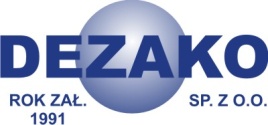 O AKCEPTACJI FAKTUR PRZESYŁANYCH DROGĄ ELEKTRONICZNĄDane Sprzedawcy: Nazwa:		DEZAKO Spółka z ograniczoną odpowiedzialnościąAdres:		ul. Kościuszki 30,  39-200 DębicaNIP:		872-00-03-657Telefon:	14 670 40 09Domena dedykowana do wysyłania faktur elektronicznych:         efakturazom@dezako.pl Dane KlientaNazwa       ………………………………………………………………………………….Adres        ………………………………………………………………………………….NIP           ………………………………………………………………………………….Telefon kontaktowy ……………………………………………………………………….Działając na podstawie art. 106n ust. 1 ustawy z dnia 11 marca 2004 r. o podatku od towarów  
i usług (t.j. Dz.U. z 2011 r. Nr 177 poz. 1054 ze zm.) wyrażam zgodę na przesyłanie faktur, duplikatów faktur oraz faktur  korygujących w formie elektronicznej za usługi Zakładu Oczyszczania Miasta Spółki DEZAKO w Dębicy.     Zobowiązuję się przyjmować faktury, o których mowa w pkt. 1 niniejszego oświadczenia 
w formie papierowej, w szczególności w przypadku gdy przeszkody techniczne lub formalne uniemożliwiają przesłanie faktur drogą elektronicznąProszę o przesłanie faktur drogą elektroniczną na podany poniżej adres e-mail:W razie zmiany adresu e-mail zobowiązuję się do pisemnego powiadomienia o nowym adresie. Do dnia następnego po otrzymaniu powiadomienia skuteczne pozostają doręczenia na dotychczasowy adres e-mail.Oświadczam, że mam świadomość iż niniejsze oświadczenie może zostać wycofane, 
w następstwie czego wystawca faktur traci prawo do wystawiania i przesyłania faktur do odbiorcy drogą elektroniczną, począwszy od dnia następnego po otrzymaniu powiadomienia o wycofaniu akceptacji. Data:  ….../……/…….. rok      Podpis i pieczęć Klienta ……………………...……………